FICHE TUSSENDOORTJE – max. 10 min. Cooling down: zaklampen.Organisatie:Kinderen zitten bij elkaar in de grote zaal en hebben hun zaklamp meegebracht. Ik geef de kinderen uitleg bij alles wat we gaan doen. Afspraken:KInderen zijn stil wanneer ik de uitleg geef. Kinderen houden het rustig tijdens het experimenteren met de schaduwen. Instructie:De kinderen krijgen per twee de opdracht om met hun zaklamp aan de slag te gaan. Ze krijgen ook een fiche waarop de handgebaren staan afgebeeld die ze zullen uitproberen. Kinderen stoppen hun zaklampen tussen de knieën wanneer zij neerzitten en zorgen ervoor dat hun zaklamp naar de muur gericht is. Kinderen houden hun handen tussen de zaklamp en de muur om zo een schaduw te creëren. Kinderen krijgen even de tijd om te experimenteren. Ik ga rond om te kijken of dit lukt of niet en stuur bij waar nodig. Na de ‘oefentijd’ gaan de kinderen aan de slag voor de hele groep. Ik vraag aan enkele kinderen om naar voren te komen en een van de dieren na te bootsen op een plaats waar iedereen alles kan zien. Kinderen kunnen nu raden welk dier er wordt afgebeeld. Tenslotte gaan de kinderen op hun rug liggen. Ik maak aan de hand van een zaklamp een sterrenhemel en zet een rustig muziekje op. Ook de kinderen mogen met hun zaklamp naar het plafont schijnen en hun lichten kalm en langzaam door elkaar laten bewegen. Kinderen worden rustig om te gaan slapen. Naam studentDe Rammelaere JustineLeergroep:OLO3A1StageschoolPius XPius XPius XStageklas3de en 4de leerjaarAantal lln.51Naam mentorSofie DesmettreSofie DesmettreSofie DesmettreFocus op Beeld 				 Bewegingsexpressie Muzisch taalgebruik 			 Drama Muziek	 			 Beweging Talen				 ……………………………………………Lesdoelen Concentratie			 Sfeer Andere: rustig worden voor het slapengaan.Bronnen  30 minuten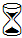  Zaklampen, fiches met hand-schaduwen, sterrenhemel.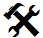 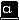 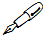 Evaluatie van je didactisch handelenEvalueer hier je eigen didactisch handelen. Wat zou je behouden of veranderen mocht je dit tussendoortje nog eens geven? Denk aan voorbereiding en realisering.Ik zorgde zelf voor enkele nachtlampen voor kinderen die geen bij zich hadden. Deze activiteit vond plaats op de eerste avond. Kinderen waren heel actief, maar het doel om de kinderen rustig te krijgen is toch geslaagd. Het was goed dat de kinderen eerst de verschillende schaduwen mochten uitproberen. Een groot voordeel was ook dat we een grote zaal hadden waardoor ieder duo een eigen plekje op de muur of dergelijke kon zoeken om te oefenen. Wanneer het raadspel op het grote projectiescherm begon, waren de kinderen allemaal heel enthousiast. Jammer dat het al vrij laat was en de kinderen niet allemaal naar voren konden komen om hun schaduw te tonen. De eindoefening met de rustige muziek en de sterrenhemel van licht, zorgde voor een super rustig resultaat. 